Интегративная непосредственно образовательная деятельностьна тему «Зимняя прогулка – встреча со снегирём»Программное содержание: Закрепить  знания о зиме; о предметах одежды, ее назначении; о птицах – части тела, питание;Обогащать  словарь детей словами: зима, холодно, снег, белый, снежинка, одежда, шапка, варежки, валенки, куртка, штаны, дерево, рябина, ягоды рябины, снегирь;Вызвать интерес  к рисованию;Познакомить с нетрадиционным  методом рисования;Развивать интерес к участию в игровых импровизациях;Воспитывать чувства доброты, желание заботиться о птицах.Интеграция областей:«Познание»«Коммуникация»«Художественное творчество»«Физическая культура»«Здоровье»Методические приемы:Приглашение на прогулку.Импровизация «Собираемся на прогулку»Дыхательное упражнение «Подуй на  снежинку».П/игра «Мы построем снежный ком».Рассматривание снегиря.Проблемная ситуация «Снегирь грустный».Показ способа рисования ягод рябины.Самостоятельная продуктивная деятельность.Развешивание рисунков на ветки рябины.Возвращение в детский сад.Материал: презентация «Одежда», ноутбук, запись «скрип снега», «зимняя сказка», снежинки свисающие с обруча, синтепон для сугроба, снегирь (игрушка), макет дерева (рябины), красная гуашь, ватные палочки, ведерко для грязных ватных палочек; половина альбомного листа, на ней кисть рябины без ягод, мольберт, столы украшенные снежинками.Ход непосредственно образовательной деятельности.Воспитатель: Ребята, вы любите гулять? (Да). Тогда я вас приглашаю на прогулку – на улицу. А какое время года сейчас на улице? Дети: Зима.Воспитатель: Правильно, зима, а зимой на улице тепло или холодно?Дети: Холодно.Воспитатель: А что случится, если мы так пойдем на улицу? (замерзнем и заболеем). Конечно, а чтобы не мерзнуть, что на себя нужно одеть?Дети: Одежду.Воспитатель: Тогда давайте присядем на стульчики и будем одеваться (воспитатель показывает на ноутбуке презентацию «Одежда», дети называют её и объясняют на какие части тела ее одевать и имитируют, что одевают одежду).Воспитатель: Все оделись? (Да). Вот мы и на улице. (Воспитатель включает музыку – «снег скрипит»). Что лежит на земле?Дети: Снег.Воспитатель: Правильно, на земле лежит снег. Как морозно даже снег скрипит под ногами.  Ребята, а снег  какой?Дети: Легкий, холодный, белый.Воспитатель: Как много снега, а какие красивые снежинки. (Воспитатель поднимает обруч со снежинками). Давайте мы с ними поиграем – подуем на них.  Дыхательное упражнение «Подуй на снежинку»(Дети дуют на снежинки, свисающие с обруча)Теперь положим снежинки обратно, пусть и другие ребятки с ними поиграют. Ребята можно снег кушать? (Ответы детей). Снег кушать нельзя, а играть можно. Давайте поиграем со снегом.Подвижная игра «Мы построем снежный ком»Вышли мы на улицу –Снега намело.  (поднимают руки вверх, разводят в стороны)Вот лопаты мы возьмёмДа и снег весь разгребём. (имитируют работу лопатами)Протопаем дорожкуК самому порожку. (топают ножками продвигаясь вперед)Слепим круглые снежкиИ огромные комки. («лепят снежки», катают «комья снега»)Мы построем снежный дом,Дружно жить мы будем в нём! (встают в круг, держась за руки)Воспитатель: Ребята, посмотрите , что это? (Дерево). Это дерево называется рябина.Ой, кто это к нам прилетел?Дети: Птичка.Воспитатель: Да, птичка. Только давайте будем разговаривать тихо, чтобы её не испугать. Это снегирь. Давайте все вместе скажем «снегирь». (Хоровое повторение). Она большая или маленькая?Дети: Маленькая.Воспитатель: Правильно  маленькая. Давайте посмотрим, что у снегиря  есть? (Дети перечисляют клювик, крылья, хвост, лапки, голова, глазки)Воспитатель: Посмотрите, что-то наш снегирь  грустит. Как вы думаете, почему он грустит? (Дети предлагают свои варианты ответов). Оказывается, она хочет кушать. Вспомните, что любят птицы?Дети: Хлебные крошки, крупу, семечки.Воспитатель: Снегирь очень любит ягоды рябины, давайте нарисуем и угостим его. У меня как раз  есть бумага, еще есть краска. Какого цвета краска?Дети: Красная.Воспитатель: А еще у меня  есть снежные  палочки. Сегодня мы будем рисовать этими палочками. А теперь посмотрите, как я буду рисовать (показ с рассказыванием). Давайте присядем на этой снежной поляне.А теперь вы возьмите снежные палочки правильно, покажите мне и аккуратно опускайте её  в краску и рисуйте ягоды рябины.(Дети рисуют. Во время рисования воспитатель включает музыку). Воспитатель: Ребята давайте ягоды рябины повесим на дерево, пусть снегирь угощается. (Дети прикрепляют рисунки на дерево.)Воспитатель: Ребята, нам пора возвращаться в детский сад. (Дети возвращаются обратно и «снимают одежду».)МБДОУ «Детский сад № 3 « Солнышко»Конспектинтегративной непосредственно образовательной деятельностив I младшей группена тему«Зимняя прогулка –встреча со снегирём»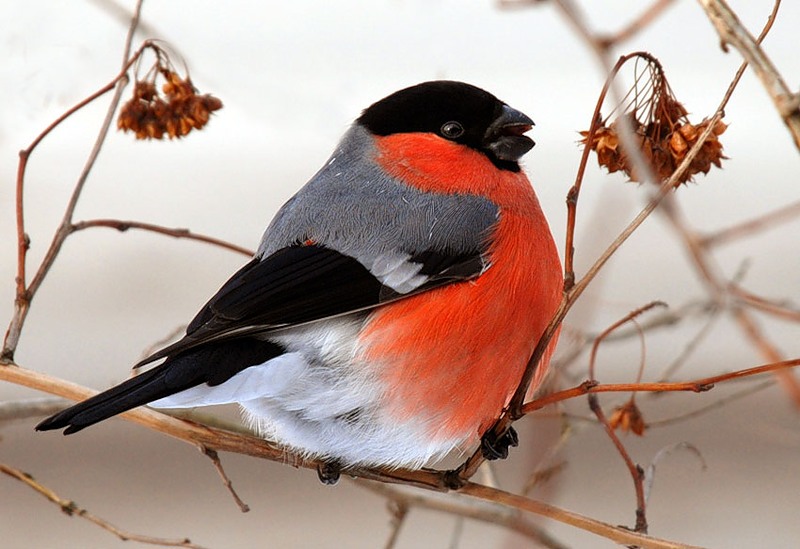                                                    Конспект разработан                                                                        воспитателем Петровой О.Г.с. Моргауши, 2012 год